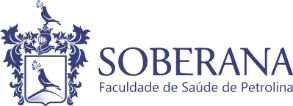 SOBERANA FACULDADE DE SAÚDE DE PETROLINA LTDA – EPAv. Cel. Honorato Viana, 1526. Bairro Gercino Coelho, Petrolina – PE.HORÁRIO 2019.2 – 4º PERÍODO DE ODONTOLOGIA - TURMA BHORÁRIOSEGUNDATERÇAQUARTAQUINTASEXTA07:30 – 08:20Dentística Prática 3 Lab.Multidisciplinar IV08:20 – 09:10Dentística Prática 3 Lab.Multidisciplinar IVCirurgia Prática 4Laboratório deAnatomiaPropedêutica III Teórica Sala 10409:30 – 10:20Dentística Teórica Sala 104Cirurgia Teórica Sala 104Propedêutica III Teórica Sala 10410:20 – 11:10Dentística Teórica Sala 104Cirurgia Teórica Sala 104Propedêutica III Prática 3 ePrática 4 Clínica OdontológicaSaúde Coletiva II Prática 4Sala 10411:10 – 12:00Dentística Teórica Sala 104Cirurgia Teórica Sala 104Propedêutica III Prática 3 ePrática 4 Clínica OdontológicaSaúde Coletiva II Prática 4Sala 10412:00 – 12:50Dentística Prática 4 Lab.Multidisciplinar IVCirurgia Prática 3Laboratório de AnatomiaSaúde Coletiva II Prática 4Sala 104INTERVALOINTERVALOINTERVALOINTERVALOINTERVALOINTERVALO13:30 – 14:20Dentística Prática 4 Lab.Multidisciplinar IVOclusão Prática 3 Lab.Multidisciplinar IIIPeriodontia Prática 3 Lab.Multidisciplinar IIISaúde Coletiva II Prática 3Sala 10414:20 – 15:10Oclusão Teórica Sala 104Periodontia Teórica Sala 104Saúde Coletiva II Prática 3Sala 10415:30 – 16:20Oclusão Teórica Sala 104Periodontia Teórica Sala 104Saúde Coletiva II Prática 3Sala 10416:20 – 17:10Oclusão Prática 4 Lab.Multidisciplinar IIIPeriodontia Teórica Sala 104Saúde Col. II Teórica Sala 10417:10 – 18:00Periodontia Teórica Sala 104Saúde Col. II Teórica Sala 10418:00 – 18:50Periodontia Prática 4 Lab.Multidisciplinar III